Key Stage 2 Home Learning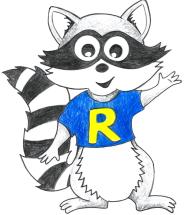 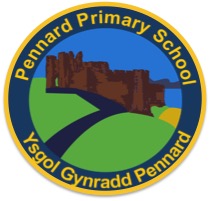 Week Beginning: 18.05.20ABACUS READING TEXT: This week I have allocated When Will the Sun Go Out? By Isabel Thomas. Please try and read for at least 10 minutes every day. Accessing Bug Club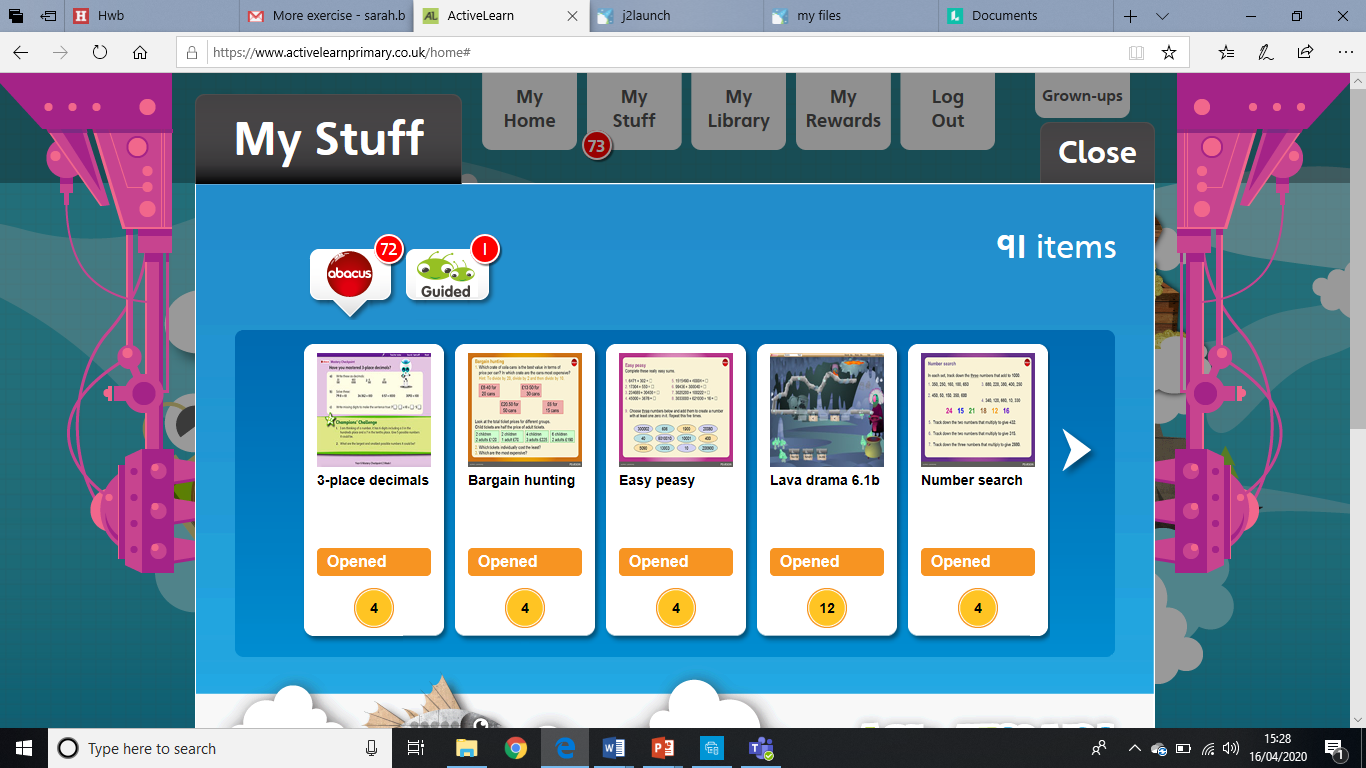 Year 5Year 5Weekly TopicsMaths: Division-Written methods.Literacy: The World’s Worst Children by David Walliams.Inquiry: One activity to last the whole week: This week we are thinking about Bullying! Why do people bully and how we can make a change.Weekly TopicsMaths: Division-Written methods.Literacy: The World’s Worst Children by David Walliams.Inquiry: One activity to last the whole week: This week we are thinking about Bullying! Why do people bully and how we can make a change.Monday Maths: Targ Maths- Written method for Division 1 (Abacus game: Smack the shack 5.3a) or Hot Chili maths – Dividing Literacy Writing: The World’s Worst Children (see powerpoint)Active: Daily Mile (Hop, Skip, Cycle, skate walk or run)Tuesday Maths: Targ maths: Written methods for Division 2 (Abacus game: Smack the shack 5.3b) or Hot Chili maths – Dividing (2)Literacy Writing: The World’s Worst Children (see powerpoint)Active: Daily Mile (Hop, Skip, Cycle, skate walk or run)WednesdayMaths: Targ Maths Written method for Division 3 (Abacus game: Smack the shack 5.3c) or Hot Chili maths - Dividing ProblemsLiteracy Writing: The World’s Worst Children (see powerpoint)Active: Daily Mile (Hop, Skip, Cycle, skate walk or run)ThursdayMaths: Targ maths: Rounding remainders 1 (Abacus game: Diamond demolition 4.23b) or Hot Chili maths – Decimal NumbersLiteracy Spelling: ‘shun words 2’Active: Daily Mile (Hop, Skip, Cycle, skate walk or run)Friday Maths: Targ Maths: Written method for multiplication/division (Abacus game: Diamond demolition 4.23a) or Hot Chili maths – Adding & Subtracting Decimals Literacy Comprehension questions: Using evidence from the textDancy Mat Typing:  https://www.bbc.co.uk/bitesize/topics/zf2f9j6/articles/z3c6tfrActive: Daily Mile (Hop, Skip, Cycle, skate walk or run)